Generalforsamling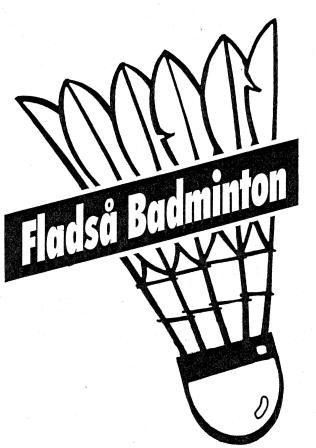 Fladså BadmintonTorsdag d. 27. marts 2017 kl. 19:00 i Korskildehallens Cafeteria.Dagsorden:Velkomst.Valg af dirigent og stemmetæller.Godkendelse af referat fra sidste år.Beretning fra styregruppen: Jens Ole: baner, Michael: Klubmodul, Janne: donationerRegnskab (Janne).Indkomne forslag:Seniorrabat – hvordan får vi det implementeret i Klubmodul?Valg til styregruppen:På valg er:Styregruppemedlem Michael Petersen (modtager genvalg)Revisorer: Kirsten Eklund og Gitte Tange Jakobsen (modtager genvalg)Derudover mangler vi stadig mindst et styregruppemedlem – og en suppleantEventuelt.Vel MødtPå styregruppens vegne:Janne Holm Hansen